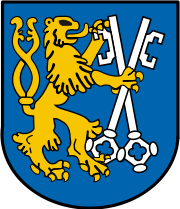 Legnica, dnia 23 grudnia 2021 r.Szanowny PanTadeusz Krzakowski								Prezydent Miasta LegnicyZ A P Y T A N I E  nr 119/ ZA /21Dotyczy: Wycinki drzew w Lasku Złotoryjskim.Podstawa prawna:art. 24 ust.3 ustawy z dnia 8 marca 1990 r. o samorządzie gminnym (Dz.U. 2018, poz.994)	Działając w ramach uprawnień, wynikających z mandatu radnej Rady Miejskiej Legnicy, po otrzymanych zgłoszeniach mieszkańców naszego miasta, z obawą o zachowanie drzewostanu w Lasku Złotoryjskim, proszę o udzielenie odpowiedzi na pytania:Czy w  Lasku Złotoryjskim prowadzona jest wycinka drzew lub czy takie działanie jest planowane?W przypadku prowadzenia prac polegających na wycince drzew proszę o udzielenie informacji:Jak duży obszar zajmie planowana wycinka drzew?Czy planowane są nasadzenia zastępcze?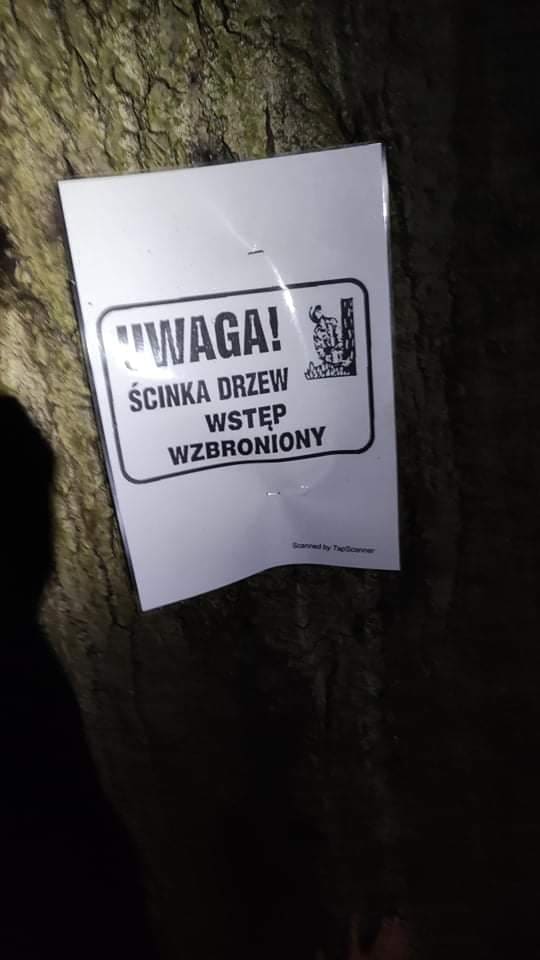 Wnosząc o udzielenie pisemnej odpowiedzi na moje zapytanie i wskazuję, że podjęty problem dotyczy ogółu mieszkańców Legnicy i leży w jego interesie, co wypełnia wymogi wynikające wprost z art. 3 ust.1 ustawy z dnia 6 września 2001 r. 
o dostępie do informacji publicznej (Dz.U. z 2016 r. poz. 1764 oraz Dz.U.z 2017 r. poz. 933), dlatego też uważam, iż zapytanie to jest zasadna zarówno na gruncie obowiązujących przepisów, jak i oczekiwań mieszkańców naszego miasta.Aleksandra Krzeszewska